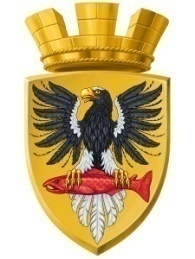                           Р О С С И Й С К А Я   Ф Е Д Е Р А Ц И ЯКАМЧАТСКИЙ КРАЙП О С Т А Н О В Л Е Н И ЕАДМИНИСТРАЦИИ ЕЛИЗОВСКОГО ГОРОДСКОГО ПОСЕЛЕНИЯот    12.09.2019					                №   940-п             г. ЕлизовоРуководствуясь положениями ч.12 ст.43, ст. 46 Градостроительного кодекса Российской Федерации, постановлением Правительства Российской Федерации  от 31.12.2015 № 1532 «Об утверждении Правил предоставления документов, направляемых или предоставляемых в соответствии с частями 1, 3 - 13, 15 статьи 32 Федерального закона «О государственной регистрации недвижимости» в федеральный орган исполнительной власти (его территориальные органы), уполномоченный Правительством Российской Федерации на осуществление государственного кадастрового учета, государственной регистрации прав, ведение Единого государственного реестра недвижимости и предоставление сведений, содержащихся в Едином государственном реестре недвижимости»,  в соответствии с  Уставом  Елизовского городского поселения, в связи с технической ошибкой,ПОСТАНОВЛЯЮ:1. Внести в Перечень видов разрешенного использования земельных участков, образуемых путем перераспределения Приложения В градостроительной документации, утвержденной постановлением администрации Елизовского городского поселения от 06.08.2019 № 815-п «Об утверждении изменений в градостроительную документацию по проекту планировки и межевания на застроенную территорию в кадастровом квартале 41:05:0101003 Елизовского городского поселения» изменения, изложив строку 59 в следующей редакции:2. Управлению архитектуры и градостроительства администрации Елизовского городского поселения направить экземпляр настоящего постановления в ФГБУ «ФКП Росреестра» по Камчатскому краю. 3. Муниципальному казенному учреждению «Служба по обеспечению деятельности администрации Елизовского городского поселения» опубликовать (обнародовать) настоящее постановление в средствах массовой информации и разместить в информационно-телекоммуникационной сети «Интернет» на официальном сайте администрации Елизовского городского поселения.4. Настоящее постановление вступает в силу после его официального опубликования (обнародования).5. Контроль за исполнением настоящего постановления возложить на  руководителя Управления архитектуры и градостроительства администрации Елизовского городского поселения.Глава администрации Елизовского городского поселения                                                    Д.Б. ЩипицынО внесении изменений в постановление администрации Елизовского городского поселения от 06.08.2019 № 815-п «Об утверждении изменений в градостроительную документацию по проекту планировки и межевания на застроенную территорию в кадастровом квартале 41:05:0101003 Елизовского городского поселения»  «64Для индивидуального жилищного строительства1144»